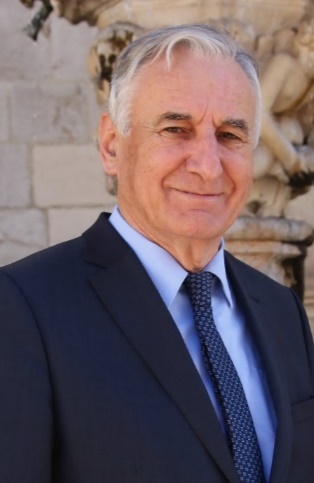 Nikola Dobroslavić – ŽUPAN DUBROVAČKO-NERETVANSKE ŽUPANIJEAdresa: 20000 Dubrovnik, Gundulićeva poljana 1Tel.: +385(0)20 351 402Fax: +385(0)20 321 059E-mail: zupan@dnz.hrOBRAZOVANJEFilozofski fakultet u Zadru, profesor filozofije i engleskog jezika RADO ISKUSTVO I POLITIČKA AKTIVNOST 2009 – danas – župan Dubrovačko-neretvanske županije (4. mandat)2015 – danas – predsjednik Jadransko-Jonske Euroregije 2013 – danas – Član Odbora regija, voditelj hrvatske delegacije 2003 – 2009 – načelnik Općine Dubrovačko primorje 1997 – 2001 – načelnik Općine Dubrovačko primorje1997 – 2009 - član Općinskog vijeća Općine Dubrovačko primorje           - 1997 – direktor Hotela Osmine d.o.o. SlanoČlan HDZ-a/Hrvatske demokratske zajednice   Član Predsjedništva Županijske organizacije HDZ-a  Član Središnjeg odbora HDZ-a  STRANI JEZICIEngleskiNjemački